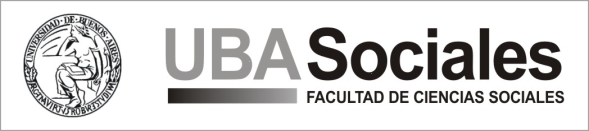 Secretaría de Estudios AvanzadosSubsecretaría de Estudios Avanzados, Maestrias y Carreras de EspecializaciónPrograma de Seminario de Especialización Año: 2019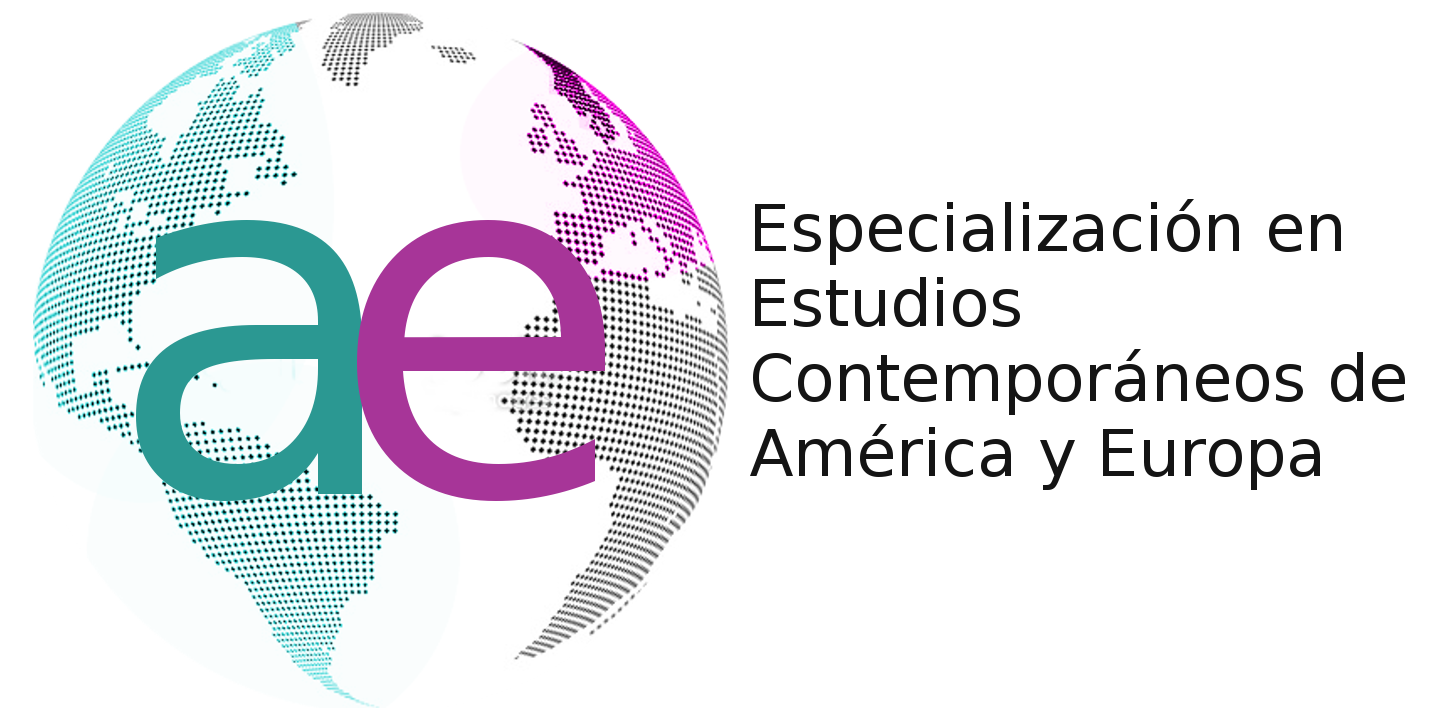 Nombre del seminario: Relaciones Internacionales y problemas de la integración regionalNombre de la Profesora: Elsa Llenderrozas1.	Fundamentación (específica de la propuesta y relevancia en relación con el programa de doctorado)América Latina y Europa poseen una larga trayectoria en términos de procesos de integración. Sin embargo su progreso y consolidación ha sido dispar. El seminario abordará el proceso de construcción y ampliación de la Unión Europea en sus múltiples dimensiones, particularmente en lo referido a la cooperación política, a la política exterior, la política de defensa y seguridad común. Asimismo se analizará la relación con otras iniciativas regionales. Se recurrirá a las distintas teorías de integración regional que se han construido principalmente en base al caso europeo.2.	Objetivos -Comprender la construcción de la Unión Europea en sus múltiples dimensiones- Analizar los distintos problemas y dilemas de la Unión Europea a la luz de las teorías de la integración regional.-Comprender los avances y retrocesos de la integración regional europea en perspectiva comparada.3.	Contenidos (divididos en unidades temáticas)Unidad 1:Historia de la integración europea: Las causas fundamentales de la construcción europea, la idea de Europa y la crisis del Estado-naciónUnidad 2: Breve historia de la integración desde la Declaración Schuman (1950) al Tratado deLisboa.Unidad 3: Teorías de la Integración I: federalismo, funcionalismo, neofuncionalismo, intergubernamentalismo, intergubernamentalismo liberalUnidad 4Teorías de la Integración II: Enfoque de la gobernanza, Enfoque de la europeización, Constructivismo e integración regional.Unidad 5Teorías de la Integración III: Nuevo Regionalismo, Regionalismo posliberal Unidad 6Las relaciones exteriores de la Unión Europea: de la Cooperación PolíticaEuropea a la Política Exterior y de Seguridad Común, la política común de Seguridad y Defensa; la política europea de vecindad, las relaciones con los países ACP, la política comercial, cooperación para el desarrollo, ayuda humanitaria, de protección de los derechos humanos.Unidad 7Las relaciones con otras organizaciones regionales: con otras organizaciones regionales (Consejo de Europa, Organización para la seguridad y la Cooperación en Europa, la OTAN, etc.) y. Unidad 8Las relaciones con las organizaciones internacionales (ONU, etc.), con la integración regional en América, Asia y África (Mercosur, UA, ASEAN, etc.)Unidad 9La ampliación: las políticas de vecindadUnidad 10Las tendencias a la fragmentación: Brexit y otros casos de euroescépticos.4.	Metodología de trabajo5.	Cronograma de clases (por clases, no por fecha de dictado)6.	EvaluaciónLa evaluación incluirá ensayos escritos breves de análisis de cada una de las unidades  y un trabajo final integrador.7.	Bibliografía (obligatoria para los estudiantes y de referencia)Andersen, S., y Eliassen, K. (1993). Making Policy in Europe. The Europeification of National Policy-Making. London: Sage.BARBE, Esther (2007, tercera edición 2010) Relaciones InternacionalesBarley, M., y Mattli, W. (1993). Europe before the Court: a political theory of legal integration. International Organization, 47(1), 41-76.BID. (2002). El nuevo regionalismo en América Latina. En Banco Interamericano de Desarrollo (Ed.), Mas allá de las fronteras: el nuevo regionalismo en América latina (pp. 27-65). Buenos Aires: BID.Bizzozero, L. (2011). Aportes del MERCOSUR al regionalismo y a la teoría política de la integración regional. Una mirada desde los veinte años del proceso. Boletim Meridiano 47, 12(125), 4-10.Borrás, S., y Jacobsson, K. (2004). The Open Method of Co-ordination and the New Patterns of EU Governance. European Integration On-line Papers, 11(2).Borzel, T., y Risse, T. (2000). When Europe Hits Home: Europeization and Domestic Change. Florencia: Instituto Universitario Europeo.Briceño Ruiz, J. (2007). La integración regional en América Latina y el Caribe. Procesos históricos y realidades comparadas. Merida: Universidad de Los Andes.Briceño Ruiz, J. (2008). El regionalismo estratégico en las interacciones entre Estados Unidos y Brasil en el ALCA: un análisis desde el liberalismo intergubernamental. En Shigeru Kochi, Phillippe de Lombaerde y José Briceño Ruiz (Eds.), Del regionalismo latinoamericano a la integración regional (pp. 99-136). Madrid: Siglo XXI.Briceño Ruiz, J. (2011). Del regionalismo estratégico al regionalismo social y productivo. Las transformaciones del modelo de integración en el MERCOSUR. En José Briceño Ruiz (Ed.), El MERCOSUR y las complejidades de la integración regional. Buenos Aires: TESEO.Bulmer, S. (1983). Domestic politics and European Community Policy-making. Journal of Common Market Studies, 21, 349-363.Bull, H. (1970). The Anarchical Society. London: MacMillan.Caetano, G. (2006). Parlamento Regional y Sociedad Civil en el proceso de integración ¿Una nueva oportunidad para «otro» Mercosur? Análisis y Propuestas, 24.Caporaso, J., y Keeler, J. (1993). The European Community and Regional Integration Theory. Trabajo presentado en Third Biennal International Conference of the European Community Studies Association. CEPAL. (1990). Transformación productiva con equidad. La tarea prioritaria de América Latina y el Caribe en los años noventa Santiago de Chile: CEPAL.Closa, C. (1994). E pur si muove: teorías sobre la integración europea. Revista de Estudios Políticos(85), 339-364.Colacrai, M. (2006). La marcha de la integración en América Latina. El rol de las ideas, instituciones y políticas en el MERCOSUR. En Atilio Borón y Gladis Lechini (Eds.), Política y movimientos sociales en un mundo hegemónico. Lecciones desde África, Asia y América Latina. Buenos Aires: CLACSO.Cram, L. (2001). Governance ‘to go’: Domestic Actors, Institutions, and the Boundaries of the Possible. Journal of Common Market Studies, 39(4), 595-618.Checkel, J. (1999). Social construction and integration. Journal of European Policy, 6(4), 545-560.Dur, A., y González, G. (2004). ¿Más hombres ciegos y más elefantes? Una revisión de la literatura más reciente sobre la integración europea. Barcelona: Universitat Autònoma de Barcelona.Eberlein, B., y Kerwer, D. (2002). Theorising the New Modes of European Union Governance. European Integration On-line Papers, 6(5).Fabbri, C. (2005). The constructivist promise and regional integration: an answer to "old" and "new" puzzles. The South American Case. Coventry: Department of Politics and International Studies, University of Warwick.Fawcett, L. (2004). Exploring Regional Domains: A Comparative History of Regionalism. International Affairs, 80(3), 429-446.Gómez Mera, L. (2005). Explaining Mercosur’s Survival : Strategic Sources of Argentine–Brazilian Convergence. Journal of Latin American Studies, 37, 109-150.Gudynas, E. (2005). Geografías fragmentadas: sitios globalizados, áreas relegadas. Revista del Sur, 160, 3-13.Haas, E. (1958). The Uniting of Europe: political, social and economic forces (1950-1957). Stanford: Stanford University Press.Haas, E. (1964). Beyond the Nation State: Functionalism and International Organization. Stanford: Stanford University Press.Haas, E. (1967). The uniting of Europe and the uniting of Latin America. Journal of Common Market Studies.Haas, E. (1970). The Study of Regional Theorizing: reflections on the joy and anguish of pretheorizing. International Organization, 24, 607-646.Haas, P. M. (1992). Introduction: Epistemic Communities and International Policy Coordination. International Organization, 46(1), 1-35.Hall, P., y Taylor, R. (1996). Political Science and the three institutionalism. Political Studies, 44, 936-957.Handley, D. (1981). Public Opinion and European Integration: the Crisis of the 1970s. European Journal of Political Research, 9, 335-364.Heretier, A. (2002). “New Modes of Governance in Europe: Policy-Making Without Legislating? En Adrienne Heretier (Ed.), Common Goods: Reinventing European and International Governance (pp. 185-206): Lanham, Rowman & Littlefield Publishers.Hettne, B. (2000). The new regionalism: a prologue. En Bjorn Hettne, Andreas Inotai y Osvaldo Sunkel (Eds.), Comparating regionalisms: implications for global development (pp. 22-42). Basingstoke: Palgrave.Hettne, B. (2002). The Europeanisation of Europe: endogenous and exogenous dimensions. Journal of European Integration, 24(4), 325-340.Hettne, B., y Soderbaum, F. (2002). Theorising the rise of Regionness. En Shaun Breslin, Christopher Hughes, Nicola Phillips y Ben Rosamond (Eds.), New Regionalisms in the Global Political Economy. Theories and cases (pp. 33-47). London: Routledge.Hix, S. (1998). The Study of the European Union II: The “New Governance” Agenda and its Rival. JEPP, 5(1), 38-65.Hix, S. (1999). The political system of the European Union. London: MacMillan Press.Hoffmann, S. (1982). Reflections on the Nation-State in Western Europe Today Today. Journal of Common Market Studies, 21, 21-37.Hoffmann, S., y Keohane, R. (1990). Community Politics and Institutional Change. En William Wallace (Ed.), The dynamics of European Integration. London: Pinter.Hurrell, A. (1995a). Explaining the Resurgence of Regionalism in World Politics. Review of International Studies, 21(4), 331-368.Hurrell, A. (1995b). Regionalism in Theoretical Perspective. En Louise Fawcett y Andrew Hurrell (Eds.), Regionalism in World Politics (pp. 31-71). Oxford: Oxford University Press.Inchauspe, E., y Perrotta, D. (2008). El Mercado Común del Sur: ¿más que un acuerdo de integración regional comercial? Trabajo presentado en Jornadas de Jóvenes Investigadores de la Asociación de Universidades del Grupo Montevideo. Inglehart, R., y Rabier, J. (1980). Europe elects a Parliament: cognitive movilization, political movilization, and pro-European attitudes as influences on voter turnout. En L Hurwitz (Ed.), Contemporary Perspectives on European Integration. Westport: Greenwood.Jachtenfuchs, M., y Kohler-Koch, B. (2003). Regieren und Institutionenbildung. En Markus Jachtenfuchs y Beate Kohler-Koch (Eds.), Europäische Integration. Opladen: Leske + Budrich.Keohane, R., y Hoffmann, S. (1991). Institutional Change in Europe in the 1980s. En Robert  Keohane y Stanley Hoffmann (Eds.), The New European Community: Decision making and institutional change. Boulder: Westview Press.Knill, C., y Lenschow, A. (2003). Modes of Regulation in the Governance of the European Union: Towards a Comprehensive Evaluation. European Integration On-line Papers, 7(1).Ladrech, R. (1994). Europeanization of Domestic Politics and Institutions: The Case of France. Journal of Common Market Studies, 32(1), 69-88.Laursen, F. (2008). Theory and Practice of Regional Integration. Miami: The Jean Monnet Chair. .Lequesne, C. (1998). Comment penser l’Union Européenne? En Marie-Claude Smouts (Ed.), Les nouvelles relations internationales. Pratiques et théories. Paris: Presses de Sciences Po.Lindberg, L. (1963). The political dynamics of European Economic Integration. Stanford: Stanford University Press.Llenderrozas, E. (2007). Relaciones Internacionales. En L. Aznar y M. De Luca (Eds.), Política: Cuestiones y Problemas (pp. 337-376). Buenos Aires: Emece.Malamud, A. (2010). Latin American Regionalism and EU Studies. Journal of European Integration, 32(6), 637-657.Malamud, A., y Schmitter, P. (2006). La experiencia de integración europea y el potencial de integración del MERCOSUR. Desarrollo Económico, 46(181), 3-31.Marhold, H. (2010). A short account of and some reflections on European Integration Theory.Martinez Lillo, P. (2001). Europa después de la Segunda Guerra Mundial: la reactivación del ideal europeísta. En Ricardo Martín de la Guardia y Guillermo Pérez Sánchez (Eds.), Historia de la integración europea. Barcelon: Ariel.Mayntz, R. (1998). New challenges to governance theory: Jean Monnet Chair.Milward, A. (1992). The European Rescue of the Nation-State. London: Routdlege.Mitrany, D. (1975). The prospect of integration: federal or functional? En A Groom y P Taylor (Eds.), Functionalism: theory and practice in International Relations (pp. 53-78). New York: Crane, Russak.Morata, F. (1999). La Unión Europea: Procesos, Actores y Políticas (2nd ed.). Barcelona: Ariel.Morata, F. (2003). El proyecto de Constitución europea: El reto de la legitimidad democrática. Trabajo presentado en VI Congreso de la AECPA. Morata, F. (2004). Regiones y gobernanza multinivel en la Unión Europea. En Francesc Morata (Ed.), Governanza multinivel en la Unión Europea. Valencia: Tirant lo Blanch.Moravcsik, A. (1993). Preferences and Power in the European Community: A Liberal Intergovernmentalist Approach. Journal of Common Market Studies, 31(4), 473-524.Moravcsik, A., y Checkel, J. (2001). A Constructivist Research Program? European Union Politics, 2(2), 219-249.Noelle-Newmann, E. (1980). Phantom Europe: Thirty years of survey research on German attitudes towards European integration. En L Hurwitz (Ed.), Contemporary perspectives on European integration. Westport: Greenwood.Nye, J. S. (1968). Comparative regional integration: concept and measurement. International Organization, 22(4), 855-880.Palomares lerna, G. (2004) Relaciones Internacionales en el siglo XXI. 2004.Peña, F. (2006). Los grandes objetivos del MERCOSUR: zona de libre comercio, unión aduanera y mercado común. Trabajo presentado en Seminario “15 anos de MERCOSUL: Avaliação e perspectivas”. Perrotta, D., “La integración regional como objeto de estudio. De las teorías tradicionales a los enfoques actuales”. En Elsa Llenderrozas (coord.) Op. cit.Pollack, M. (2000). International Relations Theory and European Integration. Florencia: Insituto Universitario Europeo.Puchala, D. (1975). Domestic Politics and Harmonization in the European Communities. World Politics, 496-520.Puchala, D. (1983). Worn cans and worth taxes: fiscal harmonization and the European policy process. En William Wallace, Helen Wallace y C Webb (Eds.), Policy-Making in the European Community (2nd ed.). Chichester: John Wiley.Radaelli, C. (1999). The Public Policy of the European Union: Whither Politics of Expertise? European Integration On-line Papers, 6(5), 757-774.Radaelli, C. (2000). Whither Europeanization? Concept Stretching and Substantive Change. European Integration On-line Papers, (8), Risse, T., Cowles, M., y Caporaso, J. (2000). Europeanization and Domestic Change: Introduction. En Maria Cowles, James Caporaso y Thomas Risse (Eds.), Europeanization and Domestic Political Change.Sabatier, P. (1998). The Advocacy Coalition Framework: Revisions and Relevance for Europe. European Integration On-line Papers, 5(1), 98-130.Salomón, M. (2002). La teoría de las Relaciones Internacionales en los albores del siglo XXI: diálogo, disidencia, aproximaciones. CIDOB Revista d´ Afers Internacionals, 56.Sanahuja, J. (2008). Del ‘regionalismo abierto’ al ‘regionalismo post liberal’. Crisis y cambio en la integración en América Latina y el Caribe. En L Martínez, L Peña y Mariana Vazquez (Eds.), Anuario de la integración regional de América Latina y el Gran Caribe 2008-2009. Buenos Aires: Coordinadora Regional de Investigaciones Económicas y Sociales-CRIES.Sandholtz, W., y Zysman, J. (1989). 1992: recasting the European bargaing. World Politics, 42(4), 95-128.Scharpf, F. (1988). The Joint-Decision Trap: Lessons from German Federalism and European Integration. Public Administration, 66(3), 277-304.Scharpf, F. (2000). Gobernar en Europa: ¿Eficaz y Democráticamente?Madrid: Alianza Editorial.Schmitter, P. (1970). A revised theory of Regional Integration. International Organization, 24, 836-868.Schulz, M., Soderbaum, F., y Ojendal, J. (2001). Introduction: A Framework for Understanding Regionalization. En Michael Schulz, Fredrik Soderbaum y Joakim Ojendal (Eds.), Regionalization in a Globalizing World: A Comparative Perspective on Forms, Actors, and Processes. London: Zed Books.Soderbaum, F. (2003). Introduction: Theories of New Regionalism. En Fredrik Soderbaum y Timothy Shaw (Eds.), Theories of New Regionalism: A Palgrave Reader (pp. 1-21). Basingstoke: Palgrave.Truyol Serra, A.(1999): La integración europea. Análisis histórico-institucional contextos y documentos. I: Génesis y desarrollo de la Comunidad europea(1951-1979), Madrid (Ed. Tecnos)Stuart, A. M. (2002). Regionalismo e Democracia: una construção possível. Universidade de São Paulo São Paulo Vazquez, M. (2011). El MERCOSUR social. Cambio político y nueva identidad para el proceso de integración regional en América del Sur. En Gerardo Caetano (Ed.), MERCOSUR 20 años. Montevideo: CEFIR-Trilce.Wallace, H. (1999). Whose Europe is it anyway? 1998 Stein Rokkan Lecture. European Journal of Political Research, 35.Wallace, H. (2000a). The institutional setting: five variations on a theme. En Helen Wallace y William Wallace (Eds.), Policy-Making in the European Union (4th ed.). Oxford: Oxford University Press.Wallace, H. (2000b). The policy process. En Helen Wallace y William Wallace (Eds.), Policy-Making in the European Union (4th ed.). Oxford: Oxford University Press.Wallace, H. (2002). Europeanisation and globalisation: complementary or contradictory trends? En Shaun Breslin, Christopher Hughes, Nicola Phillips y Ben Rosamond (Eds.), New regionalisms in the global political economy. Theories and cases. (pp. 137-148). London: Routledge.Wallace, W. (1982). Europe as a Confederation: The Community and the Nation State. Journal of Common Market Studies, 20, 57-68.Wallace, W. (1983). Less than a Federation, more than a Regime: The Community as a Political System. En William Wallace, Helen Wallace y C Webb (Eds.), Policy Making in the European Community (2nd ed.). Chichester: John Wiley.Warleigh, A. (2006). Towards a Conceptual Framework for Regionalisation: Bridging 'New Regionalism' and 'Integration Theory'. Review of International Political Economy, 13(5), 750-771.Warleigh, A., y Van Langenhove, L. (2010). Rethinking EU Studies: The Contribution of Comparative Regionalism. Journal of European Policy, 32(6), 541-562.Webb, C. (1983). Theoretical perspectives and problems. En William Wallace, Helen Wallace y C Webb (Eds.), Policy-Making in the European Community (2nd ed.). Chichester: John Wiley.Williamson, J. (1990). Latin American Adjustment: How Much Has Happened. Washington DC: Institute for International Economy.